Кухонная мойка ЕМАR 
Модель: ЕМ-490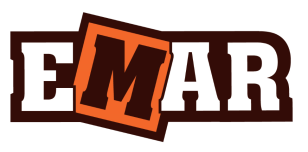 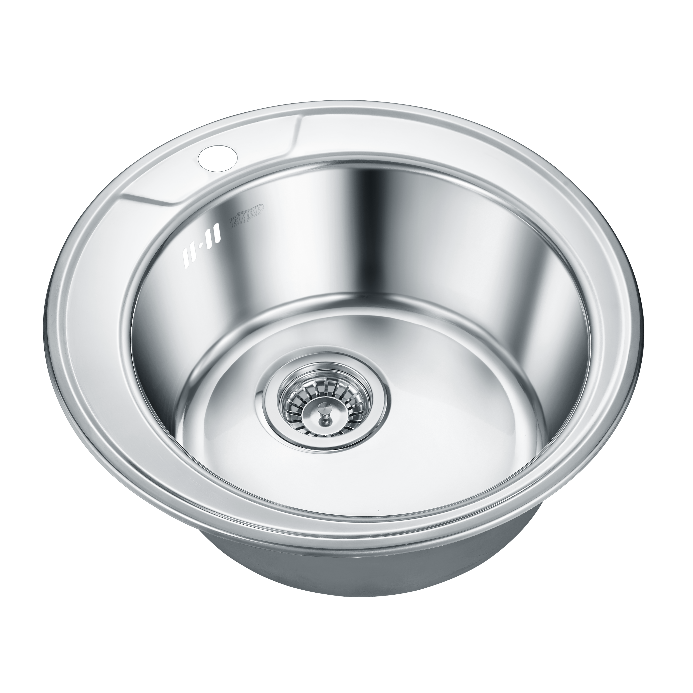 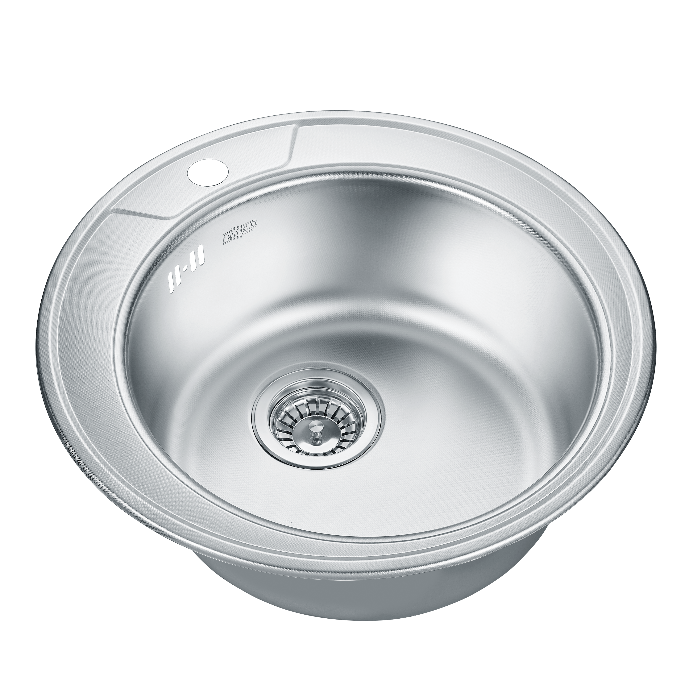 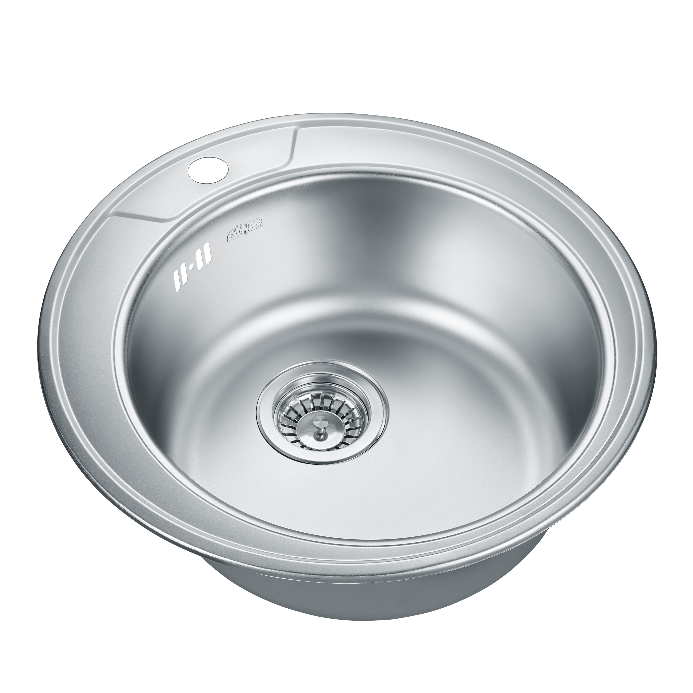 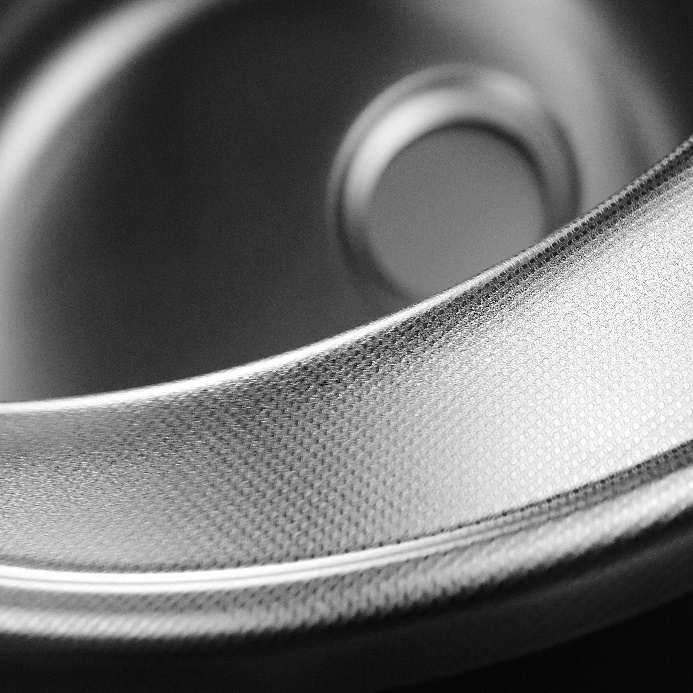 ЕМ-490 Круглая мойка без крыла. Данная модель выпускается с тремя видами покрытия: Глянец, матовая и декор. Мойка изготавливается из нержавеющей стали толщиной 0.8мм. На дне чаши имеется шумопоглощающая накладка. Данная модель предусматривает врезной способ монтажа.  Основные характеристики мойки: Нержавеющая сталь Поверхность - Глянцевая (полированная) / матовая (электролиз)/ DécorТолщина стали- 0.8 мм Размеры мойки, диаметр 490 мм Способ монтажа - Врезной Вырез под мойку, диаметр 470 мм Размер сливного отверстия 3.5 Размеры чаши, диаметр 370 мм  Глубина чаши, мм- 170 мм Тип мойки - Круглая / Одна чашаКомплектация : 
 
• Сливная арматура с вентилем 3 ½" , уплотнитель и крепёж. Рекомендуемые смесители: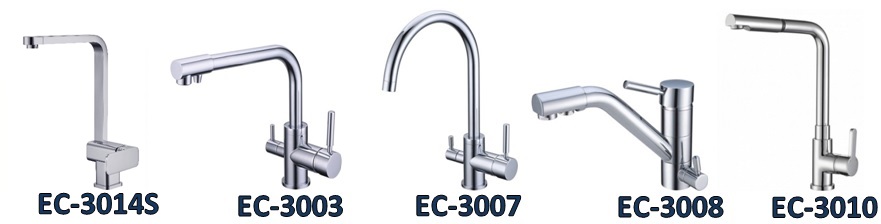 Рекомендуемые аксессуары: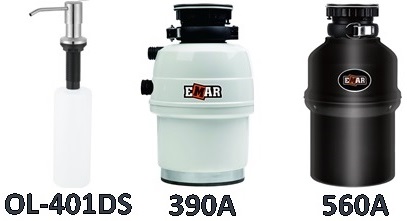 